LOYOLA COLLEGE (AUTONOMOUS), CHENNAI – 600 034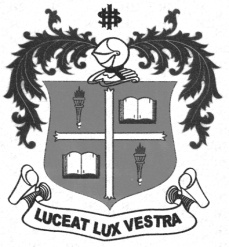 B.A. DEGREE EXAMINATION – ECONOMICSSIXTH SEMESTER – NOVEMBER 2012EC 6600 - PORTFOLIO MANAGEMENT                 Date : 05/11/2012 	Dept. No.	        Max. : 100 Marks                 Time : 1:00 - 4:00 	                                             PART - AAnswer any FIVE questions in about 75 words each:					 (5x4=20)1. Discuss briefly the wide array of investment avenues.2. What are the key differences between an investor and a speculator?3. How many inputs are needed for a portfolio analysis involving 75 securities if     covariances are computed using (a) Markowitz approach and (b) the Sharpe index model?4. What is Diversification?5. Explain Put Call Parity relationship.6. Discuss the strategies of Hedging.7. Explain the currency swaps.PART-BAnswer any FOUR questions in about 300 words each:					 (4x10=40)8. Discuss briefly the key steps involved in the Portfolio management process.9. Explain the Types of Risk.10. Briefly explain the APT Model.11. Bring out the Factors that determine the Option price.12. Analyse Cootners price value interaction model. 13. A portfolio consisting of five securities is listed below. Calculate each stock’s expected       return. Then using these individual security’s expected returns, compute the       portfolios expected returns. 14. If the risk-free return is 10% and the expected return on BSE index is 18% ( and risk measured by         standard deviation is 5%), how would you construct an efficient portfolio to produce a 16% expected       return and what would be its risk?PART-CAnswer any TWO questions in about 900 words each:					 (2x20=40)15. Write a note on Single Index market theory.16. Explain Markowitz Portfolio selection model.17. Enumerate CAPM model.18. Analyse the methods of managing foreign exchange risk.$$$$$$$StockInitial investment valueExpected End of period investment valueProportion of portfolios initial market valueA5000700020.0%B2500400010.0C4000500016.0D100001200040.0E3500500012.0